 	   	Secretariaat Foekje Koopmans, Wyldsang 30,  9244 HJ Beetsterzwaag  pbbeetsterzwaagolterterp@gmail.com  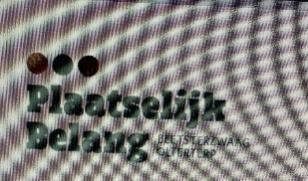 Notulen van de algemene ledenvergadering van 20 april 2022 in Zalencentrum De Buorskip te Beetsterzwaag.   Aanwezig:      Bestuursleden: Liesbeth de Boer, voorzitter/ a.i. penningmeester, Foekje  Koopmans, secretaris, Petra Stam, bestuurslid Jeugd/Ondernemersvereniging, Helga Zuidema, bestuurslid. Afwezig met kennisgeving: Mieke de Lange Aanwezigheidslijst: er zijn 20 leden aanwezig.   ……………………………………………………………………………………………………………     1.Welkom en opening.  Liesbeth de Boer opent de vergadering en heet alle aanwezigen hartelijk welkom op deze jaarlijkse gebruikelijke ALV van april. Vaststelling agenda.   Geen aanvullingen vanuit de aanwezige leden. Zo noemt het aantal aanwezigen van 20 leden, dat de agenda ongewijzigd werd vastgesteld.  Verslag ALV 2021 en jaarverslag 2021.  Highlights worden door Foekje Koopmans, secretaris uitgelicht aan de hand van de powerpointpresentatie. Deze werden goedgekeurd door de aanwezige leden. Vraag vanuit de aanwezigen is of het mogelijk is de notulen van het ambtelijk en bestuurlijk overleg op de website te kunnen plaatsen. Dit wordt besproken in onze volgende bestuursvergadering van maandag 9 mei 2022. Financiën.  Het financieel jaarverslag werd vastgesteld en dat de kascommissie de jaarrekening bij monde van meneer van de Vliet heeft goedgekeurd.  Décharge voor penningmeester en bestuur.  Er is a décharge verleend door de aanwezige leden.  De nieuwe kascommissie bestaat uit de mevrouw Mieke de Groot en de heer Boudewijn Franssen.  Benoemen nieuwe bestuursleden.  Erik Siepel stelt zich voor, woont sinds 2.5 jaar in Beetsterzwaag, werkzaam in de ICT en is via de Buurtbus in contact gekomen met Plaatselijk Belang. Berend Vis stelt zich voor, heeft zijn roots in Friesland, sinds 2.5 maanden wonend in Beetsterzwaag, hij gaat de taak van penningmeester op zich nemen, waar wij zeer content mee zijn. Heeft er veel zin in!!. Korte pauze (samenstellen nieuwe bestuur en kiezen voorzitter).  Er zal met enige spoed een nieuwe voorzitter worden benoemd uit dit bestuur.  Presentatie nieuw bestuur en afscheid verstrekkend bestuurslid. Petra neemt afscheid na 4 jaar, zij wordt bedankt voor haar inzet, er wordt een attentie overhandigd. Jaarplan en begroting 2022.  Er zal weer een Ontmoeting plaatsvinden in september in samenwerking met de Ondernemersvereniging. De Nieuwsbrief zal 3x worden uitgegeven.  ALV in april 2023  Burgerinitiatieven zullen worden meegenomen.  Verder geen toevoegingen van onze penningmeester.  Mededelingen.  Geen.  Rondvraag.  Sluiting formeel deel van de vergadering.  Pauze  Spreker: Jan Hartog, strategisch adviseur gemeente Opsterland.   Sprekersthema: Omgevingsvisie en Woonvisie hoofdlijnen van ruimtelijk-economische ontwikkeling van Opsterland / Beetsterzwaag, i.v.m. toekomstige Lelylijn.